1     Ethics is a short, two-syllable word of six letters that affects every segment of our lives. Ethics is a moral code involving a clear understanding of right and wrong. Another word for ethics is values. When people talk about ethics, they may be focused on one specific area, such as business, medical, political, environmental, religious, or personal ethics. Today we are going to focus on another important area of ethics: computer ethics.
 
2     If you have good computer ethics, you won't try to harass or hurt people with your computer, and you won't commit crimes such as information theft or virus creation. The problem that often arises when some of us are on a computer is that we don't see the harm in snooping in another person's private information or trying to figure out their passwords. It seems smart to copy and paste information into a school report and pretend that we wrote it. (Even if the information were public property --which most of it isn't-- that would be dishonest.) The crimes committed with hacking or gaming scams may not seem harmful because the victims lack faces. Flaming (aiming abusive, insulting messages at another person online) seems risk-free since we are anonymous. Indulging in obscenities and other offensive behavior online might feel empowering simply because no one knows who we really are. No one is going to come knocking on the door and demand a physical confrontation. However, every one of those activities is a violation of computer ethics.
 
3     The Computer Ethics Institute, a nonprofit research and education organization in Washington, published a code of ethics in 1998 for computer users. They have given the public permission to duplicate and distribute this list as long as it remains intact. (Including the list without a mention of the source would be a violation of ethics - that would be plagiarism!)
 
4      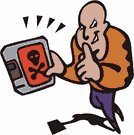 
 
21     If you make the appropriate choices, you will become known as trustworthy and honest. Those qualities are very important for anyone whose goal is to be successful. Because our society has become so computerized, we need to embrace computer ethics for the well-being of the future.

Copyright © 2011 edHelper Computer EthicsUse the highlighter tool in Word to highlight the correct answers to the following questions:Computer EthicsComputer Ethics Open Response Question:Do you believe people are more or less ethical than they were fifty years ago? Explain your answer using at least three examples. Your answer to this open response question should be at least 3 paragraphs in length with at least 4 sentences in each paragraph.  Upload this file when you are done!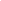 Computer Ethics 
By: Elizabeth ConleyTHE TEN COMMANDMENTS FOR COMPUTER ETHICS
 
5     1. Thou shalt not use a computer to harm other people.
 
6     2. Thou shalt not interfere with other people's computer work.
 
7     3. Thou shalt not snoop around in other people's files.
 
8     4. Thou shalt not use a computer to steal.
 
9     5. Thou shalt not use a computer to bear false witness. (To tell lies about other people)
 
10     6. Thou shalt not use or copy software for which you have not paid.
 
11     7. Thou shalt not use other people's computer resources without authorization.
 
12     8. Thou shalt not appropriate other people's intellectual output. (It's called plagiarism!)
 
13     9. Thou shalt think about the social consequences of the program you write.
 
14     10. Thou shalt use a computer in ways that show consideration and respect.
 ____________________________________________________________________________________________________________________________Ask yourself these three questions before you make a move to do something questionable.
 
18     1. How would you feel if your behavior made front-page news?
 
19     2. How would you feel if somebody did to you what you are thinking about doing?
 
20     3. How would it look in the real world (i.e. stealing online versus shoplifting)?Name _____________________________ 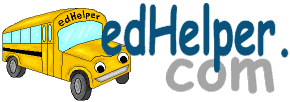 Date ___________________ Name _____________________________ Date ___________________ 